Anmeldelsesnummer/ Reference Number
(Udfyldes ikke af anmelder/(not to be filled in by the applicant)TEKNISK SPØRGESKEMA / TECHNICAL QUESTIONNAIREHybrider af sukkerroe / Sugar Beet HybridsTEKNISK SPØRGESKEMA / TECHNICAL QUESTIONNAIREHybrider af sukkerroe / Sugar Beet Hybridstil udfyldelse i forbindelse med anmeldelse til Dansk Sortslisteoptagelse og/eller Plantenyhedsbeskyttelse 
to be completed in connection with an application forDanish  National Listing and/or Plant Breeders’ Rights
G-markering efter nummeret indikerer, at TF anvender egenskaben son grupperingsegenskab.
A G after the number of a characteristic indicates that the characteristic is used as a grouping character.til udfyldelse i forbindelse med anmeldelse til Dansk Sortslisteoptagelse og/eller Plantenyhedsbeskyttelse 
to be completed in connection with an application forDanish  National Listing and/or Plant Breeders’ Rights
G-markering efter nummeret indikerer, at TF anvender egenskaben son grupperingsegenskab.
A G after the number of a characteristic indicates that the characteristic is used as a grouping character.1.Anmelder (navn og adresse) / Applicant (name and address)Anmelder (navn og adresse) / Applicant (name and address)2.Anmeldt navneforslag og/eller forædlerbetegnelse / Proposed denomination and/or breeder’s referenceAnmeldt navneforslag og/eller forædlerbetegnelse / Proposed denomination and/or breeder’s reference3.Information om sortens oprindelse, vedligeholdelse, formering og anvendelse /Information on origin, maintenance, reproduction and use of the varietyInformation om sortens oprindelse, vedligeholdelse, formering og anvendelse /Information on origin, maintenance, reproduction and use of the varietyAnfør antal kromosomer på han steril-linje og pollinator (fx 2xMS * 2xpollinator) /Please indicate number of chromosomes of male sterile line and pollinator (e.g 2xMS * 2xpollinator):Anfør antal kromosomer på han steril-linje og pollinator (fx 2xMS * 2xpollinator) /Please indicate number of chromosomes of male sterile line and pollinator (e.g 2xMS * 2xpollinator):4.Anfør sortens morfologiske egenskaber (Afkryds eller angiv venligst sortens morfologiske udtryk, der svarer bedst til de givne muligheder) / Characteristics of the variety to be given (please mark or state the expression which corresponds best)Anfør sortens morfologiske egenskaber (Afkryds eller angiv venligst sortens morfologiske udtryk, der svarer bedst til de givne muligheder) / Characteristics of the variety to be given (please mark or state the expression which corresponds best)Anfør sortens morfologiske egenskaber (Afkryds eller angiv venligst sortens morfologiske udtryk, der svarer bedst til de givne muligheder) / Characteristics of the variety to be given (please mark or state the expression which corresponds best)Anfør sortens morfologiske egenskaber (Afkryds eller angiv venligst sortens morfologiske udtryk, der svarer bedst til de givne muligheder) / Characteristics of the variety to be given (please mark or state the expression which corresponds best)Anfør sortens morfologiske egenskaber (Afkryds eller angiv venligst sortens morfologiske udtryk, der svarer bedst til de givne muligheder) / Characteristics of the variety to be given (please mark or state the expression which corresponds best)EgenskabCharacteristicsStadieStageUdtrykExpressionEksempel sorterExample VarietiesNotes4.1 
154
GerminitetGerminity00monogerm / monogermmultigerm / multigermSelma KWS1 2 4.2 70
GPloidiPloidy00diploid / diploidtriploid / triploidtetraploid / tetraploidandet – specificer venligst / other – please specifySelma KWS2 3 4 5 4.3
46
Rod: farve under jordenRoot: colour below groundhvid / whitehvid gul/ white to yellowgul /yellowgul orange/yellow to orangeorange / orangeorange rød/ orange to redrød / redSelma KWS1 2 3 4 5 6 7 4.4
29Roe: sukkerindholdRoot: sugar contentmeget lav / very lowmeget lav til lav / very low to lowlav / lowlav til middel / low to mediummiddel / mediummiddel til høj / medium to high høj / highhøj til meget høj / high to very highmeget høj / very highFenja KWSVertigoTooka1 2 3 4 5 6 7 8 9 5.Lignende sorter og forskelle, hvorved kandidatsorten adskiller sig fra disse / Similar varieties and differences from these varietiesLignende sorter og forskelle, hvorved kandidatsorten adskiller sig fra disse / Similar varieties and differences from these varietiesLignende sorter og forskelle, hvorved kandidatsorten adskiller sig fra disse / Similar varieties and differences from these varietiesLignende sorter og forskelle, hvorved kandidatsorten adskiller sig fra disse / Similar varieties and differences from these varietiesLignende sorter og forskelle, hvorved kandidatsorten adskiller sig fra disse / Similar varieties and differences from these varietiesLignende sorter og forskelle, hvorved kandidatsorten adskiller sig fra disse / Similar varieties and differences from these varietiesSortsnavn for lignende sort
Denomination of similar varietyEgenskab hvorved den lignende sort adskiller sig 1)Characteristic in which the similar variety is different 1)Udtryk af egenskab for den lignende sortState of expression of similar varietyUdtryk af egenskab for kandidatsortenState of expression of candidate varetyUdtryk af egenskab for kandidatsortenState of expression of candidate varetyUdtryk af egenskab for kandidatsortenState of expression of candidate varety1)I tilfælde af at begge sorter har samme udtryk af egenskaben, anføres den reelle forskel (fx cm, dage etc)/ In the case of identical states of expression of both varieties, please indicate the size of the difference in physical units (eg cm, days etc)I tilfælde af at begge sorter har samme udtryk af egenskaben, anføres den reelle forskel (fx cm, dage etc)/ In the case of identical states of expression of both varieties, please indicate the size of the difference in physical units (eg cm, days etc)I tilfælde af at begge sorter har samme udtryk af egenskaben, anføres den reelle forskel (fx cm, dage etc)/ In the case of identical states of expression of both varieties, please indicate the size of the difference in physical units (eg cm, days etc)I tilfælde af at begge sorter har samme udtryk af egenskaben, anføres den reelle forskel (fx cm, dage etc)/ In the case of identical states of expression of both varieties, please indicate the size of the difference in physical units (eg cm, days etc)I tilfælde af at begge sorter har samme udtryk af egenskaben, anføres den reelle forskel (fx cm, dage etc)/ In the case of identical states of expression of both varieties, please indicate the size of the difference in physical units (eg cm, days etc)I tilfælde af at begge sorter har samme udtryk af egenskaben, anføres den reelle forskel (fx cm, dage etc)/ In the case of identical states of expression of both varieties, please indicate the size of the difference in physical units (eg cm, days etc)6.GMOGMOGMOGMOGMOEr sorten genetisk modificeret (GM) eller nedstammer sorten fra en genetisk modificeret sort, der er underlagt GM-regulering, jævnfør EU-direktiv 2001/18/EF, bilag 1 A, del 1 og i medfør af EU-domstolens afgørelse (C-518/16) af 25. juli 2018?Is the variety genetically modified (GM) or does the variety descend from a genetically modified variety, subject to GM-regulation, according to 2001/18/EC, annex 1 A, part 1 and the European Court of Justice decision (C-518/16) of July 25th, 2018?Er sorten genetisk modificeret (GM) eller nedstammer sorten fra en genetisk modificeret sort, der er underlagt GM-regulering, jævnfør EU-direktiv 2001/18/EF, bilag 1 A, del 1 og i medfør af EU-domstolens afgørelse (C-518/16) af 25. juli 2018?Is the variety genetically modified (GM) or does the variety descend from a genetically modified variety, subject to GM-regulation, according to 2001/18/EC, annex 1 A, part 1 and the European Court of Justice decision (C-518/16) of July 25th, 2018?Er sorten genetisk modificeret (GM) eller nedstammer sorten fra en genetisk modificeret sort, der er underlagt GM-regulering, jævnfør EU-direktiv 2001/18/EF, bilag 1 A, del 1 og i medfør af EU-domstolens afgørelse (C-518/16) af 25. juli 2018?Is the variety genetically modified (GM) or does the variety descend from a genetically modified variety, subject to GM-regulation, according to 2001/18/EC, annex 1 A, part 1 and the European Court of Justice decision (C-518/16) of July 25th, 2018?Er sorten genetisk modificeret (GM) eller nedstammer sorten fra en genetisk modificeret sort, der er underlagt GM-regulering, jævnfør EU-direktiv 2001/18/EF, bilag 1 A, del 1 og i medfør af EU-domstolens afgørelse (C-518/16) af 25. juli 2018?Is the variety genetically modified (GM) or does the variety descend from a genetically modified variety, subject to GM-regulation, according to 2001/18/EC, annex 1 A, part 1 and the European Court of Justice decision (C-518/16) of July 25th, 2018?Er sorten genetisk modificeret (GM) eller nedstammer sorten fra en genetisk modificeret sort, der er underlagt GM-regulering, jævnfør EU-direktiv 2001/18/EF, bilag 1 A, del 1 og i medfør af EU-domstolens afgørelse (C-518/16) af 25. juli 2018?Is the variety genetically modified (GM) or does the variety descend from a genetically modified variety, subject to GM-regulation, according to 2001/18/EC, annex 1 A, part 1 and the European Court of Justice decision (C-518/16) of July 25th, 2018?	Ja/Yes 	Ja/Yes 	Ja/Yes 	Ja/Yes 	Nej/No	Nej/No	Nej/No	Nej/NoHvis svaret er positivt, bekræft venligst / If the answer is in the affirmatives, please state:Hvis svaret er positivt, bekræft venligst / If the answer is in the affirmatives, please state:Hvis svaret er positivt, bekræft venligst / If the answer is in the affirmatives, please state:Hvis svaret er positivt, bekræft venligst / If the answer is in the affirmatives, please state:Hvis svaret er positivt, bekræft venligst / If the answer is in the affirmatives, please state:	Godkendt til forsøgsudsætning / Approval of experimental release	Godkendt til forsøgsudsætning / Approval of experimental release	Godkendt til forsøgsudsætning / Approval of experimental release	Godkendt til forsøgsudsætning / Approval of experimental release	Godkendt til markedsføring / Approval of marketing	Godkendt til markedsføring / Approval of marketing	Godkendt til markedsføring / Approval of marketing	Godkendt til markedsføring / Approval of marketingMedsend venligst en kopi af godkendte forsøgs-, afprøvnings- eller markedsføringstilladelse for sorten, den genetisk modificerede sort eller linie, der indgår i forædlingsprocessen. Hvis sorten, den genetisk modificerede sort eller linie, der indgår i forædlingsprocessen, har en godkendt forsøgs-, afprøvnings- eller markedsføringstilladelse i et EU land oplys venligst land og anmeldelsesnummer: / Please enclose a copy of the release or of the marketing approval document for the actual variety or for the genetically modified variety or the line, on the background of which it has been bred .If the experimental release or marketing approval of the actual variety or the genetically modified variety or the line, on the background of which it has been bred, has been granted in an EU Member State, please state the country and reference no. for the application here:Medsend venligst en kopi af godkendte forsøgs-, afprøvnings- eller markedsføringstilladelse for sorten, den genetisk modificerede sort eller linie, der indgår i forædlingsprocessen. Hvis sorten, den genetisk modificerede sort eller linie, der indgår i forædlingsprocessen, har en godkendt forsøgs-, afprøvnings- eller markedsføringstilladelse i et EU land oplys venligst land og anmeldelsesnummer: / Please enclose a copy of the release or of the marketing approval document for the actual variety or for the genetically modified variety or the line, on the background of which it has been bred .If the experimental release or marketing approval of the actual variety or the genetically modified variety or the line, on the background of which it has been bred, has been granted in an EU Member State, please state the country and reference no. for the application here:Medsend venligst en kopi af godkendte forsøgs-, afprøvnings- eller markedsføringstilladelse for sorten, den genetisk modificerede sort eller linie, der indgår i forædlingsprocessen. Hvis sorten, den genetisk modificerede sort eller linie, der indgår i forædlingsprocessen, har en godkendt forsøgs-, afprøvnings- eller markedsføringstilladelse i et EU land oplys venligst land og anmeldelsesnummer: / Please enclose a copy of the release or of the marketing approval document for the actual variety or for the genetically modified variety or the line, on the background of which it has been bred .If the experimental release or marketing approval of the actual variety or the genetically modified variety or the line, on the background of which it has been bred, has been granted in an EU Member State, please state the country and reference no. for the application here:Medsend venligst en kopi af godkendte forsøgs-, afprøvnings- eller markedsføringstilladelse for sorten, den genetisk modificerede sort eller linie, der indgår i forædlingsprocessen. Hvis sorten, den genetisk modificerede sort eller linie, der indgår i forædlingsprocessen, har en godkendt forsøgs-, afprøvnings- eller markedsføringstilladelse i et EU land oplys venligst land og anmeldelsesnummer: / Please enclose a copy of the release or of the marketing approval document for the actual variety or for the genetically modified variety or the line, on the background of which it has been bred .If the experimental release or marketing approval of the actual variety or the genetically modified variety or the line, on the background of which it has been bred, has been granted in an EU Member State, please state the country and reference no. for the application here:Medsend venligst en kopi af godkendte forsøgs-, afprøvnings- eller markedsføringstilladelse for sorten, den genetisk modificerede sort eller linie, der indgår i forædlingsprocessen. Hvis sorten, den genetisk modificerede sort eller linie, der indgår i forædlingsprocessen, har en godkendt forsøgs-, afprøvnings- eller markedsføringstilladelse i et EU land oplys venligst land og anmeldelsesnummer: / Please enclose a copy of the release or of the marketing approval document for the actual variety or for the genetically modified variety or the line, on the background of which it has been bred .If the experimental release or marketing approval of the actual variety or the genetically modified variety or the line, on the background of which it has been bred, has been granted in an EU Member State, please state the country and reference no. for the application here:Land / Country:	     Land / Country:	     Land / Country:	     Land / Country:	     Land / Country:	     Anmeldelsesnummer / application no.:	     Anmeldelsesnummer / application no.:	     Anmeldelsesnummer / application no.:	     Anmeldelsesnummer / application no.:	     Anmeldelsesnummer / application no.:	     7.Yderligere oplysninger som kan være en hjælp til adskillelse fra sorter/Additional information, which may help to distinguish the varietyYderligere oplysninger som kan være en hjælp til adskillelse fra sorter/Additional information, which may help to distinguish the variety7.1Anfør venligst resistens eller tolerance mod skadegører eller sygdomme/Please indicate resistance or tolerance to pests or diseasesRhizomania:	     Nematode: 	     Rhizoctonia:	     Ramularia:	     
Andet / Other: 	     
Anfør venligst resistens eller tolerance mod skadegører eller sygdomme/Please indicate resistance or tolerance to pests or diseasesRhizomania:	     Nematode: 	     Rhizoctonia:	     Ramularia:	     
Andet / Other: 	     
7.2Specielle forhold vedrørende sortens afprøvning/Special conditions for the examination of the varietyAnmeldes til udvidet afprøvning ved Nordic Beet Research – TystofteFonden koordinerer afprøvningen med NBR. Udvidet afprøvning afregnes via NBR / application for further testing at Nordic Beet Research – TystofteFoundation coordinates the testing with NBR. The costs of the extended testing is invoiced by NBRExtended NBR testing	Andet / other aspects:	     Specielle forhold vedrørende sortens afprøvning/Special conditions for the examination of the varietyAnmeldes til udvidet afprøvning ved Nordic Beet Research – TystofteFonden koordinerer afprøvningen med NBR. Udvidet afprøvning afregnes via NBR / application for further testing at Nordic Beet Research – TystofteFoundation coordinates the testing with NBR. The costs of the extended testing is invoiced by NBRExtended NBR testing	Andet / other aspects:	     7.3Andre oplysninger/Other information	Nej/no	Ja/yes		anfør venligst/please specify:	     For indsættelse af billede klik i midten/ to  attach a photograph left click in the middle of the figure below:Andre oplysninger/Other information	Nej/no	Ja/yes		anfør venligst/please specify:	     For indsættelse af billede klik i midten/ to  attach a photograph left click in the middle of the figure below:Skema afsluttet
End of document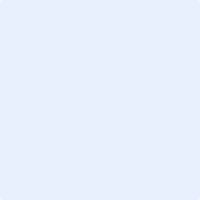 